FAST & FURIOUS 6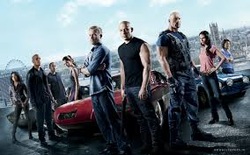 His Thoughts: There really isn’t a lot in these movies to make your brain move; and just enough to get your eyes wet. Girls in skimpy clothes, weak plots, and fast cars just about sums up every single one of these movies I have seen. If you really don’t care about the storyline (as there are enough holes in this one to make it officially “Swiss cheese”) and just want some weak eye candy in the form of cars and gals then you might actually enjoy said film although I don’t know why you wouldn’t just buy yourself a “girl and car” magazine and save yourself some money? If not you will definitely find this movie yet another So-So movie. 
Her Thoughts: We are not huge fans of the series but have seen most of the movies over time. We were bored tonight so we thought why not go see it? As expected, the movie was not bad but not great either. People seem to love it though because apparently there are three more movies in the works! Overall, a pretty typical "B grade" movie with an okay story line... Definitely save it for a rainy day.Family Movie:HISHERAVG1. Appropriate for teenagers (eg. language, sexuality, violence)?8882. Entertainment value for girl teenagers (12 and up)?7.57.57.53. Entertainment value for boy teenagers (12 and up)?8.58.58.54. Entertainment value for adult females?7775. Entertainment value for adult males?8886. Teaching moments, role models, moral of story?8887. Is it a “classic”? (Replay value?)7.57.57.58. Audio/Visual effects?8889. Not too cliché (unique and witty, not too slapstick)77710. Climax/Resolution/Ending?7.57.57.5GRAND TOTALS:77%